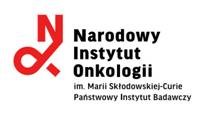 Dotyczy: postępowania o udzielenie zamówienia publicznego prowadzonego w trybie przetargu nieograniczonego na dostawę produktu leczniczego VedolizumabumOŚWIADCZENIE Wykonawcy składane w  celu potwierdzenia, że oferowane dostawy odpowiadają wymaganiom określonym przez Zamawiającegow imieniu:……………..…………………………………………………………………………………,.......................................................................................................................................    pełna nazwa/firma Wykonawcy, adres, w zależności od podmiotu: NIP/PESEL, KRS/CEiDG)Oświadczam/y, że:zaoferowany produkt leczniczy posiada aktualne dokumenty dopuszczające do obrotu na terenie Rzeczypospolitej Polskiej, zgodnie z wymaganiami określonymi w ustawie z dnia 6 września 2001 r. Prawo Farmaceutyczne (świadectwo rejestracji, karta charakterystyki produktu leczniczego).Informacja dla Wykonawcy:UWAGA:Zamawiający zaleca przed podpisaniem, zapisanie dokumentu w formacie .pdfDokument musi być opatrzony, przez osobę lub osoby uprawnione do reprezentowania firmy, kwalifikowanym podpisem elektronicznym i przekazany Zamawiającemu wraz z dokumentem potwierdzającym prawo do reprezentacji Wykonawcy przez osobę podpisującą ofertę.